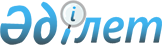 О внесении изменений и дополнений в решение районного маслихата от 21 декабря 2011 года № 333 "О бюджете Каргалинского района на 2012-2014 годы"
					
			Утративший силу
			
			
		
					Решение маслихата Каргалинского района Актюбинской области от 30 октября 2012 года № 66. Зарегистрировано Департаментом юстиции Актюбинской области 13 ноября 2012 года № 3435. Утратило силу в связи с истечением срока применения - решением маслихата Каргалинского района Актюбинской области от 30 апреля 2013 года № 118      Сноска. Утратило силу в связи с истечением срока применения - решением маслихата Каргалинского района Актюбинской области от  30.04.2013 года № 118       

В соответствии с пунктом 1 статьи 6 Закона Республики Казахстан от 23 января 2001 года «О местном государственном управлении и самоуправлении в Республике Казахстан», статьями 106, 109 Бюджетного кодекса Республики Казахстан от 4 декабря 2008 года Каргалинский районный маслихат РЕШИЛ:



      1. Внести в решение районного маслихата «О бюджете Каргалинского района на 2012-2014 годы» от 21 декабря 2011 года № 333 (зарегистрировано в Реестре государственной регистрации нормативных правовых актов № 3-6-132, опубликовано за № 4 от 26 января 2012 года в районной газете «Қарғалы») следующие изменения и дополнения:



      1) в пункте 1:



      в подпункте 1):

      доходы – 

      цифры «2 397 061,7» заменить цифрами «2 376 259»,

      в том числе по:

      поступлениям трансфертов -

      цифры «1 948 956,7» заменить цифрами «1 928 148,2»;



      в подпункте 2):

      затраты – 

      цифры «2 420 962,4» заменить цифрами «2 400 159,7»;



      в подпункте 3):

      чистое бюджетное кредитование – 

      цифры «46 476» заменить цифрами «41 622»;



      2) в пункте 6:

      в части абзаца 2:

      цифры «6 248» заменить цифрами «6 203,6»;



      в пункте 8:

      в части абзаца 2:

      цифры «5 433» заменить цифрами «4 933»;



      в пункте 9:

      в части абзаца 2:

      цифры «66 200» заменить цифрами «65 952,9»;

      в части абзаца 3:

      цифры «1 288» заменить цифрами «1 073»;

      в части абзаца 4:

      цифры «40 600» заменить цифрами «39 629»;

      в части абзаца 6:

      цифры «2 034» заменить цифрами «1 461»;

      в части абзаца 7:

      цифры «11 212» заменить цифрами «10 356»;

      в части абзаца 8:

      цифры «9 549» заменить цифрами «8 885»;

      в части абзаца 9:

      цифры «10 965» заменить цифрами «10 356»;

      в части абзаца 12:

      цифры «3 544» заменить цифрами «2 440»;

      в части абзаца 13:

      цифры «932» заменить цифрами «891»;

      в части абзаца 16:

      цифры «4 008» заменить цифрами «3 392»;

      в части абзаца 17:

      цифры «38 695» заменить цифрами «28 104»;

      и дополнить абзацами:

      абзацем 23,24 следующего содержания:

      «197 тысяч тенге – на изготовление проектно-сметной документации для проведения капитального ремонта объектов культуры по четвертому направлению Программы занятости -2020;

      226 тысяч тенге – на изготовление проектно-сметной документации для проведения капитального ремонта объектов образования по четвертому направлению Программы занятости -2020»;



      в пункте 10:

      в части абзаца 1:

      цифры «22 824» заменить цифрами «20 195»;

      в части абзаца 2:

      цифры «30 478» заменить цифрами «28 907»;



      в пункте 12:

      цифры «48 540» заменить цифрами «43 686».



      Приложения 1 и 5 к указанному решению изложить в редакции согласно приложениям 1 и 2 к настоящему решению.



      2. Настоящее решение вводится в действие с 1 января 2012 года.      Председатель сессии                    Секретарь

     районного маслихата               районного маслихата        И. Кунакбаев                      Х. Жылкыбеков

Приложение 1

к решению районного маслихата

от 30.10. 2012 года № 66Приложение 1

к решению районного маслихата

от 21 декабря 2011 года № 333 Бюджет Каргалинского района на 2012 год

Приложение 2

к решению районного маслихата

от 30.10.2012 года № 66Приложение 5

к решению районного маслихата

от 21 декабря 2011 года № 333 Перечень бюджетных программ аульных (сельских)

округов на 2012 годпродолжение таблицыпродолжение таблицы
					© 2012. РГП на ПХВ «Институт законодательства и правовой информации Республики Казахстан» Министерства юстиции Республики Казахстан
				КатегорияКатегорияКатегорияКатегорияСумма,

тыс.тенге
КлассКлассКлассПодклассПодклассНаименование
I.Доходы2376259,0
1
Налоговые поступления374769
101
Подоходный налог160649
1012Индивидуальный подоходный налог160649103
Социальный налог122400
1031Социальный налог122400104
Hалоги на собственность83190
1041Hалоги на имущество556801043Земельный налог74501044Hалог на транспортные средства166601045Единый земельный налог3400105
Внутренние налоги на товары, работы и услуги6810
1052Акцизы5431053Поступления за использование природных и других ресурсов30001054Сборы за ведение предпринимательской и профессиональной деятельности32561075Налог на игорный бизнес11108
Обязательные платежи, взимаемые за совершение юридически значимых действий и (или) выдачу документов уполномоченными на то государственными органами или должностными лицами1720
1081Государственная пошлина17202
Неналоговые поступления70468,8
201
Доходы от государственной собственности3422,8
1Поступления части чистого дохода коммунальных государственных предприятий10972015Доходы от аренды имущества, находящегося в государственной собственности23197Вознаграждения по кредитам, выданным из государственного бюджета6,804
Штрафы, пени, санкции, взыскания, налагаемые государственными учреждениями, финансируемыми из государственного бюджета, а также содержащимися и финансируемыми из бюджета (сметы расходов) Национального Банка Республики Казахстан 2211Штрафы, пени, санкции, взыскания, налагаемые государственными учреждениями, финансируемыми из государственного бюджета, а также содержащимися и финансируемыми из бюджета (сметы расходов) Национального Банка Республики Казахстан, за исключением поступлений от организаций нефтяного сектора221206
Прочие неналоговые поступления66825
2061Прочие неналоговые поступления668253
Поступления от продажи основного капитала2873
01
Продажа государственного имущества, закрепленного за государственными учреждениями 1234
1Продажа государственного имущества, закрепленного за государственными учреждениями 1234303
Продажа земли и нематериальных активов1639
3031Продажа земли16394
Поступления трансфертов 1928148,2
402
Трансферты из вышестоящих органов государственного управления1928148,2
4022
Трансферты из областного бюджета1928148,2
Функциональная группаФункциональная группаФункциональная группаФункциональная группаФункциональная группаСумма,

тыс.тенге
Функциональная подгруппаФункциональная подгруппаФункциональная подгруппаФункциональная подгруппаАдминистратор бюджетных программАдминистратор бюджетных программАдминистратор бюджетных программПрограммаПрограммаНаименование
II. Затраты2400159,7
01
Государственные услуги общего характера185543,3
011
Представительные, исполнительные и другие органы, выполняющие общие функции государственного управления133073
011112
Аппарат маслихата района (города областного значения)14755
011112001Услуги по обеспечению деятельности маслихата района (города областного значения)14755011122
Аппарат акима района (города областного значения)43437
011122001Услуги по обеспечению деятельности акима района (города областного значения)42613003Капитальные расходы государственного органа824011123
Аппарат акима района в городе, города районного значения, поселка, аула (села), аульного (сельского) округа74881
011123001Услуги по обеспечению деятельности акима района в городе, города районного значения, поселка, аула (села), аульного (сельского) округа74062022Капитальные расходы государственного органа8192
Финансовая деятельность40244,3
452
Отдел финансов района (города областного значения)40244,3
452001Услуги по реализации государственной политики в области исполнения бюджета района (города областного значения) и управления коммунальной собственностью района (города областного значения)17911003Проведение оценки имущества в целях налогообложения450004Организация работы по выдаче разовых талонов и обеспечение полноты сбора сумм от реализации разовых талонов1073011Учет, хранение, оценка и реализация имущества, поступившего в коммунальную собственность20810,35
Планирование и статистическая деятельность12226
476
Отдел экономики, бюджетного планирования и предпринимательства района (города областного значения)12226
476001Услуги по реализации государственной политики в области формирования, развития экономической политики, системы государственного планирования, управления района и предпринимательства (города областного значения)12026003Капитальные расходы государственного органа20002
Оборона6126
021
Военные нужды1239
021122
Аппарат акима района (города областного значения)1239
021122005Мероприятия в рамках исполнения всеобщей воинской обязанности12392
Организация работы по чрезвычайным ситуациям4887
122
Аппарат акима района (города областного значения)4887
122006Предупреждение и ликвидация чрезвычайных ситуаций масштаба района (города областного значения)3812007Мероприятия по профилактике и тушению степных пожаров районного (городского) масштаба, а также пожаров в населенных пунктах, в которых не созданы органы государственной противопожарной службы107503
Общественный порядок, безопасность, правовая, судебная, уголовно-исполнительная деятельность500
031
Правоохранительная деятельность500
458
Отдел жилищно-коммунального хозяйства, пассажирского транспорта и автомобильных дорог района (города областного значения)500
458021Обеспечение безопасности дорожного движения в населенных пунктах50004
Образование1434597
041
Дошкольное воспитание и обучение147074
471
Отдел образования, физической культуры и спорта района (города областного значения)147074
471003Обеспечение дошкольного воспитания и обучения145953025Увеличение размера доплаты за квалификационную категорию воспитателям детских садов, мини-центров, школ-интернатов: общего типа, специальных (коррекционных), специализированных для одаренных детей, организаций образования для детей-сирот и детей, оставшихся без попечения родителей, центров адаптации несовершеннолетних за счет трансфертов из республиканского бюджета11212
Начальное, основное среднее и общее среднее образование1148806
2123
Аппарат акима района в городе, города районного значения, поселка, аула (села), аульного (сельского) округа1281
2123005Организация бесплатного подвоза учащихся до школы и обратно в аульной (сельской) местности1281471
Отдел образования, физической культуры и спорта района (города областного значения)1147525
471004Общеобразовательное обучение1090058471005Дополнительное образование для детей и юношества43251063Повышение оплаты труда учителям, прошедшим повышение квалификации по учебным программам АОО «Назарбаев Интеллектуальные школы» за счет трансфертов из республиканского бюджета883064Увеличение размера доплаты за квалификационную категорию учителям организаций начального, основного среднего, общего среднего образования: школы, школы-интернаты: (общего типа, специальных (коррекционных), специализированных для одаренных детей; организаций для детей-сирот и детей, оставшихся без попечения родителей) за счет трансфертов из республиканского бюджета133339
Прочие услуги в области образования138717
466
Отдел архитектуры, градостроительства и строительства района (города областного значения)116731
037Строительство и реконструкция объектов образования116731471
Отдел образования, физической культуры и спорта района (города областного значения)21986
471008Информатизация системы образования в государственных учреждениях образования района (города областного значения)4419471009Приобретение и доставка учебников, учебно-методических комплексов для государственных учреждений образования района (города областного значения)4787471010Проведение школьных олимпиад, внешкольных мероприятий и конкурсов районного (городского) масштаба2828020Ежемесячные выплаты денежных средств опекунам (попечителям) на содержание ребенка-сироты (детей-сирот), и ребенка (детей), оставшегося без попечения родителей за счет трансфертов из республиканского бюджета9152023Обеспечение оборудованием, программным обеспечением детей-инвалидов, обучающихся на дому за счет трансфертов из республиканского бюджета80005
Здравоохранение172
9
Прочие услуги в области здравоохранения172
9123
Аппарат акима района в городе, города районного значения, поселка, аула (села), аульного (сельского) округа172
9123002Организация в экстренных случаях доставки тяжелобольных людей до ближайшей организации здравоохранения, оказывающей врачебную помощь17206
Социальная помощь и социальное обеспечение148737,7
2
Социальная помощь132300,7
2123
Аппарат акима района в городе, города районного значения, поселка, аула (села), аульного (сельского) округа9374
2123003Оказание социальной помощи нуждающимся гражданам на дому9374451
Отдел занятости и социальных программ района (города областного значения)122926,7
451002Программа занятости35480004Оказание социальной помощи на приобретение топлива специалистам здравоохранения, образования, социального обеспечения, культуры и спорта в сельской местности в соответствии с законодательством Республики Казахстан1188005Государственная адресная социальная помощь92006Оказание жилищной помощи15618007Социальная помощь отдельным категориям нуждающихся граждан по решениям местных представительных органов51389,7016Государственные пособия на детей до 18 лет8367017Обеспечение нуждающихся инвалидов обязательными гигиеническими средствами и предоставление услуг специалистами жестового языка, индивидуальными помощниками в соответствии с индивидуальной программой реабилитации инвалида1684023Обеспечение деятельности центров занятости населения91089
Прочие услуги в области социальной помощи и социального обеспечения16437
451
Отдел занятости и социальных программ района (города областного значения)16437
451001Услуги по реализации государственной политики на местном уровне в области обеспечения занятости и реализации социальных программ для населения15340011Оплата услуг по зачислению, выплате и доставке пособий и других социальных выплат956021Капитальные расходы государственного органа14107
Жилищно-коммунальное хозяйство294092
071
Жилищное хозяйство130045
458
Отдел жилищно-коммунального хозяйства, пассажирского транспорта и автомобильных дорог района (города областного значения)2388
003Организация сохранения государственного жилищного фонда2388466
Отдел архитектуры, градостроительства и строительства района (города областного значения)56827
003Проектирование, строительство и (или) приобретение жилья государственного коммунального жилищного фонда21480466004Проектирование, развитие, обустройство и (или) приобретение инженерно-коммуникационной инфраструктуры31347018Развитие инженерно-коммуникационной инфраструктуры в рамках Программы занятости 20200074Развитие и обустройство недостающей инженерно-коммуникационной инфраструктуры в рамках второго направления Программы занятости 20204000471
Отдел образования, физической культуры и спорта района (города областного значения)70830
026Ремонт объектов в рамках развития сельских населенных пунктов по Программе занятости 2020708302
Коммунальное хозяйство127044
123
Аппарат акима района в городе, города районного значения, поселка, аула (села), аульного (сельского) округа13811
123014Организация водоснабжения населенных пунктов13811458
Отдел жилищно-коммунального хозяйства, пассажирского транспорта и автомобильных дорог района (города областного значения)84238
458012Функционирование системы водоснабжения и водоотведения11087458026Организация эксплуатации тепловых сетей, находящихся в коммунальной собственности районов (городов областного значения)27725027Организация эксплуатации сетей газификации, находящихся в коммунальной собственности районов (городов областного значения)2135028Развитие коммунального хозяйства43291466
Отдел архитектуры, градостроительства и строительства района (города областного значения)28995
466005Развитие коммунального хозяйства891006Развитие системы водоснабжения и водоотведения281043
Благоустройство населенных пунктов37003
3123
Аппарат акима района в городе, города районного значения, поселка, аула (села), аульного (сельского) округа20993
3123008Освещение улиц населенных пунктов119933123009Обеспечение санитарии населенных пунктов2992010Содержание мест захоронений и погребение безродных18503123011Благоустройство и озеленение населенных пунктов4158458
Отдел жилищно-коммунального хозяйства, пассажирского транспорта и автомобильных дорог района (города областного значения)16010
458016Обеспечение санитарии населенных пунктов1601008
Культура, спорт, туризм и информационное пространство104627
081
Деятельность в области культуры55599
455
Отдел культуры и развития языков района (города областного значения)52207
455003Поддержка культурно-досуговой работы52207466
Отдел архитектуры, градостроительства и строительства района (города областного значения)3392
011Развитие объектов культуры33922
Спорт1877
471
Отдел образования, физической культуры и спорта района (города областного значения)1877
471014Проведение спортивных соревнований на районном (города областного значения) уровне668471015Подготовка и участие членов сборных команд района (города областного значения) по различным видам спорта на областных спортивных соревнованиях12093
Информационное пространство34554
455
Отдел культуры и развития языков района (города областного значения)24832
455006Функционирование районных (городских) библиотек24414455007Развитие государственного языка и других языков народа Казахстана418456
Отдел внутренней политики района (города областного значения)9722
456002Услуги по проведению государственной информационной политики через газеты и журналы 8652456005Услуги по проведению государственной информационной политики через телерадиовещание10709
Прочие услуги по организации культуры, спорта, туризма и информационного пространства12597
455
Отдел культуры и развития языков района (города областного значения)6370
455001Услуги по реализации государственной политики на местном уровне в области развития языков и культуры5712010Капитальные расходы государственного органа23032Капитальные расходы подведомственных государственных учреждений и организаций635456
Отдел внутренней политики района (города областного значения)6227
456001Услуги по реализации государственной политики на местном уровне в области информации, укрепления государственности и формирования социального оптимизма граждан5914003Реализация мероприятий в сфере молодежной политики31310
Сельское, водное, лесное, рыбное хозяйство, особо охраняемые природные территории, охрана окружающей среды и животного мира, земельные отношения33715,6
101
Сельское хозяйство16823,6
466
Отдел архитектуры, градостроительства и строительства района (города областного значения)200
010Развитие объектов сельского хозяйства200474
Отдел сельского хозяйства и ветеринарии района (города областного значения)10420
474001Услуги по реализации государственной политики на местном уровне в сфере сельского хозяйства и ветеринарии 10420476
Отдел экономики, бюджетного планирования и предпринимательства района (города областного значения)6203,6
476099Реализация мер по оказанию социальной поддержки специалистов 6203,66
Земельные отношения5888
463
Отдел земельных отношений района (города областного значения)5888
463001Услуги по реализации государственной политики в области регулирования земельных отношений на территории района (города областного значения)5845007Капитальные расходы государственного органа439
Прочие услуги в области сельского, водного, лесного, рыбного хозяйства, охраны окружающей среды и земельных отношений11004
474
Отдел сельского хозяйства и ветеринарии района (города областного значения)11004
474013Проведение противоэпизоотических мероприятий1100411
Промышленность, архитектурная, градостроительная и строительная деятельность7189
2
Архитектурная, градостроительная и строительная деятельность7189
466
Отдел архитектуры, градостроительства и строительства района (города областного значения)7189
466001Услуги по реализации государственной политики в области строительства, улучшения архитектурного облика городов, районов и населенных пунктов области и обеспечению рационального и эффективного градостроительного освоения территории района (города областного значения)718912
Транспорт и коммуникации53839
121
Автомобильный транспорт53839
121123
Аппарат акима района в городе, города районного значения, поселка, аула (села), аульного (сельского) округа1298
121123013Обеспечение функционирования автомобильных дорог в городах районного значения, поселках, аулах (селах), аульных (сельских) округах1298458
Отдел жилищно-коммунального хозяйства, пассажирского транспорта и автомобильных дорог района (города областного значения)52541
458023Обеспечение функционирования автомобильных дорог5254113
Прочие124998,9
3
Поддержка предпринимательской деятельности и защита конкуренции89476
Отдел экономики, бюджетного планирования и предпринимательства района (города областного значения)89
476005Поддержка предпринимательской деятельности899
Прочие124909,9
123
Аппарат акима района в городе, города районного значения, поселка, аула (села), аульного (сельского) округа2843
040Реализация мероприятий для решения вопросов обустройства аульных (сельских) округов в реализацию мер по содействию экономическому развитию регионов в рамках Программы «Развитие регионов» за счет целевых трансфертов из республиканского бюджета2843452
Отдел финансов района (города областного значения)0
452012Резерв местного исполнительного органа района (города областного значения) 0458
Отдел жилищно-коммунального хозяйства, пассажирского транспорта и автомобильных дорог района (города областного значения)6593
458001Услуги по реализации государственной политики на местном уровне в области жилищно-коммунального хозяйства, пассажирского транспорта и автомобильных дорог 6537013Капитальные расходы государственного органа56471
Отдел образования, физической культуры и спорта района (города областного значения)115473,9
471001Услуги по обеспечению деятельности отдела образования, физической культуры и спорта16652067Капитальные расходы подведомственных государственных учреждений и организаций98821,914
Обслуживание долга5,8
1
Обслуживание долга5,8
452
Отдел финансов района (города областного значения)5,8
013Обслуживание долга местных исполнительных органов по выплате вознаграждений и иных платежей по займам из областного бюджета5,815
Трансферты6016,4
1
Трансферты6016,4
452
Отдел финансов района (города областного значения)6016,4
476006Возврат неиспользованных (недоиспользованных) целевых трансфертов6016,4Функциональная группаФункциональная группаФункциональная группаФункциональная группаФункциональная группаСумма,

тыс.тенге
Функциональная подгруппаФункциональная подгруппаФункциональная подгруппаФункциональная подгруппаАдминистратор бюджетных программАдминистратор бюджетных программАдминистратор бюджетных программПрограммаПрограммаНаименованиеIII. Чистое бюджетное кредитование 41622,0
Бюджетные кредиты43686
10
Сельское, водное, лесное, рыбное хозяйство, особо охраняемые природные территории, охрана окружающей среды и животного мира, земельные отношения43686
101
Сельское хозяйство43686
101476
Отдел экономики, бюджетного планирования и предпринимательства района (города областного значения)43686
004Бюджетные кредиты для реализации мер социальной поддержки специалистов 43686КатегорияКатегорияКатегорияКатегорияСумма тыс.

тенге
КлассКлассКлассПодклассПодклассНаименования
5
Погашение бюджетных кредитов2064,0
01
Погашение бюджетных кредитов2064,0
1Погашение бюджетных кредитов, выданных из государственного бюджета2064,0Функциональная группаФункциональная группаФункциональная группаФункциональная группаФункциональная группаСумма тыс.

тенге
Функциональная подгруппаФункциональная подгруппаФункциональная подгруппаФункциональная подгруппаАдминистратор бюджетных программ Администратор бюджетных программ Администратор бюджетных программ ПрограммаПрограммаНаименование
IV. Сальдо по операциям с финансовыми активами0
Приобретение финансовых активов0
13
Прочие 0
9
Прочие 0
452
Отдел финансов района (города областного значения)0
014Формирование или увеличение уставного капитала юридических лиц0V. Дефицит (профицит) бюджета -65522,7
VI. Финансирование дефицита( использование профицита) бюджета65522,7
КатегорияКатегорияКатегорияКатегорияСумма тыс.

тенге
КлассКлассКлассПодклассПодклассНаименования
7
Поступление займов43686
01
Внутренние государственные займы43686
2Договоры займа43686Функциональная группаФункциональная группаФункциональная группаФункциональная группаФункциональная группаСумма тыс.

тенге
Функциональная подгруппаФункциональная подгруппаФункциональная подгруппаФункциональная подгруппаАдминистратор бюджетных программАдминистратор бюджетных программАдминистратор бюджетных программПрограммаПрограммаНаименование
16
Погашение займов2064,5
161
Погашение займов2064,5
161452
Отдел финансов района (города областного значения)2064,5
161452008Погашение долга местного исполнительного органа перед вышестоящим бюджетом2064021Возврат неиспользованных бюджетных кредитов, выданных местным бюджетом0,5КатегорияКатегорияКатегорияКатегорияСумма тыс.

тенге
КлассКлассКлассПодклассПодклассНаименования8
Используемые остатки бюджетных средств23901,2
01
Остатки бюджетных средств23901,2
1Свободные остатки бюджетных средств23901,2001
022
002
003
Наименование

аульных

(сельских)

округовУслуги по

обеспече

нию дея

тельности

акима райо

на в горо

де, города

районного

значения,

поселка,

аула (се

ла), ауль

ного (сель

ского) ок

ругаКапитальные

расходы го

сударствен

ного органаОрганизация

в экстрен

ных случаях

доставки тя

желобольных

людей до

ближайшей

организации

здравоохра

нения, ока

зывающей

врачебную

помощьОказание

социаль

ной помо

щи нуж

дающимся

гражданам

на домуАлимбетовский

сельский

округ758538333763Ащелисайский

сельский

округ104036101459Велиховский

сельский

округ7496290Кос-Истекский

сельский

округ8727702228Кемпирсайский

сельский

округ82265017279Сельский

округ Бадамша1376616703839Желтауский

сельский

округ10423754806Степной

сельский

округ7436144390Итого74062
819
172
9374
005
008
009
010
011
Наименование

аульных

(сельских)

округовОрганиза

ция бес

платного

подвоза

учащихся

до школы

и обратно

в аульной

(сельс

кой) ме

стностиОсвеще

ние

улиц на

селен

ных пун

ктовОбеспе

чение

санита

рии на

селен

ных пун

ктовСодержа

ние мест

захороне

ний и по

гребение

беродныхБлагоус

тройство

и озеле

нение на

селенных

пунктовАлимбетовский

сельский

округ87131467143Ащелисайский

сельский

округ0100990229Велиховский

сельский

округ01567115289Кос-Истекский

сельский

округ01237500196Кемпирсайский

сельский

округ22036469149Сельский

округ Бадамша3373643177418502353Желтауский

сельский

округ1371789170523Степной

сельский

округ5001070207276Итого1281
11993
2992
1850
4158
013
014
040
Всего
Наименование

аульных

(сельских)

округовОбеспечение

функциониро

вания авто

мобильных

дорог в го

родах район

ного значе

ния, посел

ках, аулах

(селах),

аульных

(сельских)

округахОргани

зация

водосна

бжения

населен

ных

пунктовРеализация ме

роприятий для

решения вопро

сов обустрой

ства аульных

(сельских) ок

ругов в реали

зацию мер по

содействию эко

номическому ра

звитию регио

нов в рамках

Программы «Раз

витие регио

нов» за счет

целевых тран

сфертов из ре

спубликанского

бюджетаАлимбетовский

сельский

округ089111266
Ащелисайский

сельский

округ0227515526
Велиховский

сельский

округ0137910875
Кос-Истекский

сельский

округ848013743
Кемпирсайский

сельский

округ0302812402
Сельский

округ Бадамша450028179
Желтауский

сельский

округ03248190919066
Степной

сельский

округ0299093413596
Итого1298
13811
2843
124653,0
